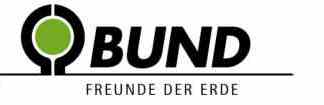 BUND OG Erbach      Jahresplanung   2024   VorschlagDie verbindlichen Termine und weitere Aktionen werden in den Erbacher Nachrichten veröffentlicht  6. Feb.        Jahreshauptversammlung   Feb.- März      Pflegemaßnahmen an unseren Grundstücken, Nistkasten-Teichpflege.                          Nistkasten Verkauf.  15. März      Jahrestag Fukushima 20. März      Interessierten Treffen März    Betreuung Krötenwanderung an der K7373?   Mai       Pflanzentauschbörse Veranstaltung mit der HKV Erbach,    Mai       Zillenfahrt, Anpaddeln  Juni      Pflegemaßnahmen, Rieck- Garten und Grundstück Ersingen, 5-13 Juli 2024   Internationaler Tag der Donau, (Danube Day) Zillen fahrt   Juli        Stammtisch  Aug.      Teilnahme am Stadtfest Erbach  .Aug.      Teilnahme am Kinderferienprogramm Stadt Erbach   Okt.       Pflegemaßnahmen, Rieck- Garten und Grundstück Ersingen,    Nov.      Stammtisch  